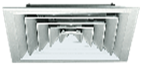 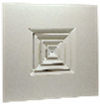 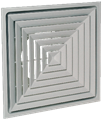                  SF 704                                                     SF 704 TP                                                SF 704 R TPPrincipaux avantages produits :Diffusion horizontale en 4 directions.Accessibilité au filtre en reprise.Aldes met à votre disposition le logiciel Selector KOANDA 3D pour vous aider à sélectionner votre diffuseur. En seulement quelques minutes, vous pouvez définir vos choix techniques et économiques, et mettre en place un dossier complet pour vos clients ou pour votre cahier des charges.Principales applications :Le diffuseur est destiné à être installé dans tous types de bâtiments tertiaires (i.e. Bureaux, commerces...), que ce soit en neuf ou en rénovationsInstallation plafond Installation de chauffage et de climatisation.Aide à la prescription SF 704 - AF 704Les diffuseurs plafonniers seront carrés avec un cadre de largeur 32 mm et des fentes fixes permettant la diffusion ou la reprise d’air en 4 directions. Ils diffuseront avec un effet Coanda (ou effet de plafond). Ils seront munis d'un noyau amovible facilitant l'installation en plafonds non démontables, l’accès à l’intérieur pour le nettoyage et le changement de filtre.Le réglage du débit pourra se faire à travers la face avant du diffuseur grâce à un registre B700 en acier (en accessoire) à mouvement contre-rotatif. Ils seront en aluminium anodisé teinte naturelle satinée (AF 704) ou en acier (SF 704) avec une peinture époxy en blanc RAL9003 mat 30% % (possibilité de consulter la liste des couleurs).Le produit sera muni d’un système de fixation non apparent F0 par vis sur le col du diffuseur (cette fixation est recommandée pour les plafonds suspendus) ou une fixation apparente par vis directement dans le cadre (F1 ; uniquement pour les modèles SF) ou par vis centrale et pont (F7 : cette fixation est recommandée pour les plafonds types staff ou BA13). Il devra également être fixé à la dalle béton à l’aide de pattes situées sur le plénum.Son raccordement au réseau se fera via un plénum de raccordement RE avec piquage sur le côté ou RT avec piquage à l’arrière munis de pattes pour fixation à la dalle béton. Ce plénum pourra être équipé d’un répartiteur de flux (option) afin d’optimiser le confort de diffusion d’air dans la pièce, d’une isolation acoustique sur 2 faces du plénum (option), d’une isolation thermo-acoustique sur 5 faces (option) pour éviter tout risque de condensation, de plusieurs piquages sur différents côtés et d’une étanchéité classe C. Le diffuseur pourra être équipé en accessoire d’un filtre plisse W4 (hauteur 50 mm) G3 avec un classement au feu M1 (option incompatible avec le registre B 700).Le diffuseur sera de type SF 704 ou AF 704, plénum RE ou RT et le registre B700 marque ALDESAide à la prescription SF 704 TP - AN 704 TPLes diffuseurs plafonniers seront carrés avec un cadre de largeur 32 mm et des fentes fixes permettant la diffusion ou la reprise d’air en 4 directions. Ils diffuseront avec un effet Coanda (ou effet de plafond). Ils seront munis d'un noyau amovible facilitant l'installation en plafonds non démontables, l’accès à l’intérieur pour le nettoyage et le changement de filtre.Le réglage du débit pourra se faire à travers la face avant du diffuseur grâce à un registre B700 en acier (en accessoires) à mouvement contre-rotatif. Ils seront en aluminium anodisé teinte naturelle satinée (AN 704) ou en acier (SF 704) avec une peinture époxy en blanc RAL9003 mat 30% (possibilité de consulter la liste des couleurs).Ils se positionneront en lieu et place d'une dalle de plafond suspendu 600 x 600 mm ou 675x675 mm avec ossature TBar ou FineLine (selon option).Le produit sera muni d’un système de fixation non apparent F0 par vis sur le col du diffuseur (cette fixation est recommandée pour les plafonds suspendus). Il devra également être fixé à la dalle béton à l’aide de pattes situées sur le plénum.Son raccordement au réseau se fera via un plénum de raccordement RE avec piquage sur le côté ou RT avec piquage à l’arrière munis de pattes pour fixation à la dalle béton. Ce plénum pourra être équipé d’un répartiteur de flux (option) afin d’optimiser le confort de diffusion d’air dans la pièce, d’une isolation acoustique sur 2 faces du plénum (option), d’une isolation thermo-acoustique sur 5 faces (option) pour éviter tout risque de condensation, de plusieurs piquages sur différents côtés et d’une étanchéité classe C. Le diffuseur pourra être équipé en accessoire d’un filtre plisse W4 (hauteur 50 mm) G3 avec un classement au feu M1 (option incompatible avec le registre B 700).Le diffuseur sera de type SF 704 TP ou AN 704 TP, plénum RE ou RT et le registre B700 marque ALDES.Aide à la prescription SF 704 R TPLe diffuseur plafonnier sera carré avec un cadre de largeur 32 mm et des fentes fixes permettant la diffusion ou la reprise d’air en 4 directions. Il diffusera avec un effet Coanda (ou effet de plafond). Il sera en acier teinte blanc, RAL 9003 mat 30% % (possibilité de consulter la liste des couleurs).Il se positionnera en lieu et place d'une dalle de plafond suspendu 600 x 600 mm avec ossature TBar.Le produit sera muni d’un système de fixation non apparent à la dalle béton à l’aide de 3 pattes (F16).Le diffuseur intégrera un raccordement circulaire pour pouvoir se connecter directement au réseau.Selon la version, ce plénum sera équipé d’une isolation extérieure.Le réglage du débit pourra se faire via le registre type papillon BR avec 2 ou 4 lames en V (selon diamètre) avec une construction en acier ou encore plus finement via le registre PR Smart en acier galvanisé avec tubes de pression intégrés.Le diffuseur sera de type SF 704 R TP, et le registre BR ou PR Smart, marque ALDES.